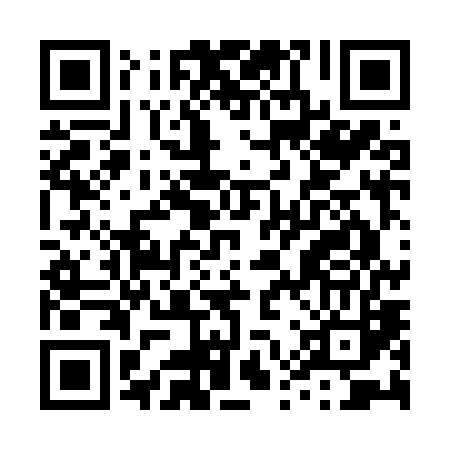 Prayer times for Country Club Houses, North Carolina, USAWed 1 May 2024 - Fri 31 May 2024High Latitude Method: Angle Based RulePrayer Calculation Method: Islamic Society of North AmericaAsar Calculation Method: ShafiPrayer times provided by https://www.salahtimes.comDateDayFajrSunriseDhuhrAsrMaghribIsha1Wed5:046:221:124:578:029:202Thu5:036:211:124:578:039:213Fri5:026:201:114:578:049:224Sat5:006:191:114:578:059:235Sun4:596:181:114:578:059:246Mon4:586:171:114:588:069:257Tue4:566:161:114:588:079:268Wed4:556:151:114:588:089:289Thu4:546:141:114:588:099:2910Fri4:536:131:114:588:109:3011Sat4:526:121:114:588:109:3112Sun4:516:111:114:588:119:3213Mon4:496:101:114:588:129:3314Tue4:486:101:114:598:139:3415Wed4:476:091:114:598:149:3516Thu4:466:081:114:598:149:3617Fri4:456:071:114:598:159:3718Sat4:446:071:114:598:169:3819Sun4:436:061:114:598:179:3920Mon4:426:051:114:598:179:4021Tue4:426:051:115:008:189:4122Wed4:416:041:115:008:199:4223Thu4:406:031:115:008:209:4324Fri4:396:031:125:008:209:4425Sat4:386:021:125:008:219:4526Sun4:386:021:125:008:229:4627Mon4:376:011:125:018:239:4728Tue4:366:011:125:018:239:4829Wed4:366:011:125:018:249:4930Thu4:356:001:125:018:259:5031Fri4:346:001:125:018:259:51